TALLER 4ª PERIODO GRADO 10ªCOMO SE CREA UNA TABLA EN EXCELCOMO SE ORDENA UNA TABLA DE DATOS EN EXCELCOMO FILTRAR EL CONTENIDO DE UNA TABLACOMO SE PUEDE IMPORTAR INFORMACION DESDE UNA BASE DE DATOS COMO ACCESS A EXCEL?CUAL ES EL NÚMERO MÁXIMO DE REGISTROS Y CAMPOS EN UNA TABLA DE EXCEL QUÉ OPCIONES TIENE EXCEL PARA FILTRAR DATOS.PARA ACCEDER AL AUTOFILTRO QUE PASOS DEBEMOS DE DAR¿CUÁLES SON LAS FUNCIONES VÁLIDAS PARA TRABAJAR CON TABLAS?¿A QUÉ NOS REFERIMOS AL HABLAR DE RESUMEN EN UNA TABLA EXCEL?PARA CREAR UN RESUMEN DE LA TABLA DE DATOS DEBEREMOS...PARA PODER CREAR UNA TABLA DINÁMICA QUE SE DEBE DE HACERPARA QUÉ SIRVE LA FUNCIÓN CUENTA EN EXCELPASOS PARA CREAR UN GRÁFICO DE LA TABLA DINÁMICA RESPONDER FALSO O VERDADEROPODEMOS COMPARAR UNA TABLA DE DATOS CON UNA TABLA DE BASE DE DATOS.PODEMOS COMPARAR UNA TABLA DE DATOS CON UNA TABLA DE BASE DE DATOS.PODEMOS UTILIZAR UN FORMULARIO PARA INTRODUCIR REGISTROS EN LA TABLA.SE PUEDEN CONSERVAR LOS DATOS AL ELIMINAR UNA TABLA?. PARA CREAR UNA TABLA DINÁMICA DISPONEMOS DE UN ASISTENTE2. PODEMOS APLICAR FILTROS EN UNA TABLA DINÁMICA.. LAS TABLAS DINÁMICAS CRUZAN LOS DATOS PARA CREAR RESÚMENES MÁS CLAROS.EN UNA TABLA DINÁMICA SÓLO PODEMOS TENER SUMATORIOS.EL BOTÓN  SIRVE PARA CREAR UNA TABLA DINÁMICA.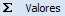 ES POSIBLE CREAR GRÁFICOS A PARTIR DE TABLAS DINÁMICAS CON UN PAR DE CLICS.